MATEMATIKA, 5. tedenSREDA, 15. 4. 2020UČNA TEMA: ODŠTEVAM DO 100 (DE – E = DE)Dragi učenci, danes bomo ponovno odštevali do 100. Še vedno odštevamo le enice, desetice se ne spreminjajo.Za uvod najprej ustno in hitro izračunaj naslednje račune:9 – 2 = 2 – 1 = 6 – 4 = 5 – 2 = 8 – 7 = 7 – 5 = 9 – 5 = 9 – 9 = 7 – 3 = 6 – 2 =Sedaj pa odpri samostojni delovni zvezek 3. del na strani 68. Natančno preberi navodila in samostojno reši naloge.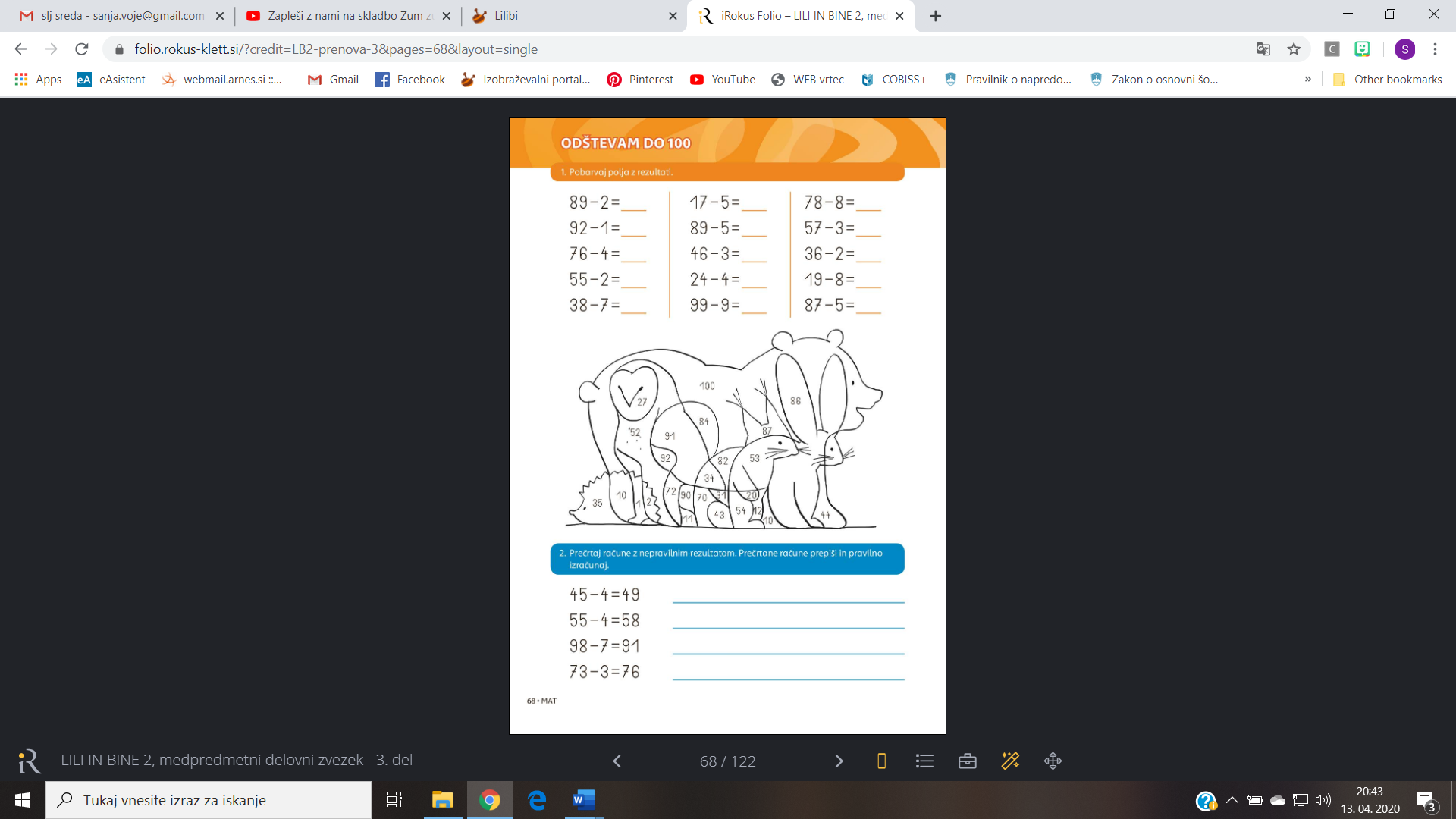 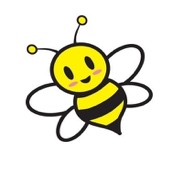 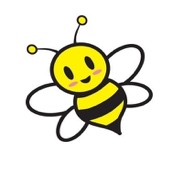 Hitri in vedoželjni lahko naredijo še naslednjo nalogo. V samostojnem delovnem zvezku 3. del rešite stran 69 (besedilne naloge). 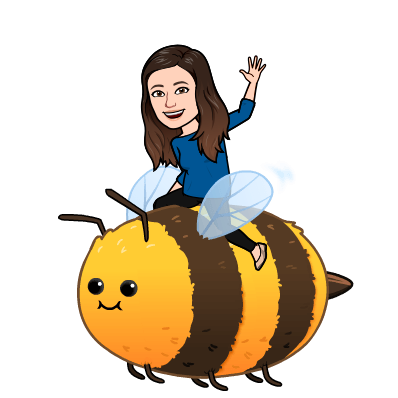 